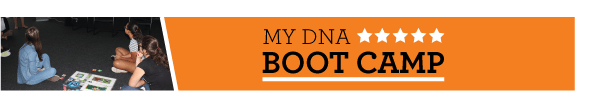 FORMULÁRIO DE CANDIDATURAÉ obrigatário o preenchimento de todos os campos do formulário IDENTIFICAÇÃO DO PARTICIPANTE IDENTIFICAÇÃO DO PARTICIPANTEÁREA DE INTERESSE(assinalar das seguintes opções com um X)RESPONSÁVEL LEGALMOTIVAÇÃO E EXPETATIVAS(assinalar das seguintes opções com um X)Em poucas palavras indica qual a razão/ motivação que te leva a participar no MY DNA BOOTCAMPPorque razão deveríamos escolher-te para participar na semana MY DNA BOOTCAMP?O signatário declara: que são verdadeiras todas as informações contidas na presente ficha de candidatura;No dia 25 de maio de 2018, será aplicável o novo Regulamento Geral de Proteção de Dados (GDPR), que vem padronizar as leis de privacidade em toda a Europa. Garantimos que a sua informação está segura: com a nossa transparência e o respeito de sempre 	/ 	/ 	DataNome:Nome:Nome:Morada:Morada:Morada:Localidade:Localidade:Código PostalEmailEmailTelefoneData de NascimentoN.º Cartão do CidadãoData de Validade:EscolaEscolaEscolaAno de EscolaridadeAno de EscolaridadeTurma:SaúdeLínguas e HumanidadesLínguas e HumanidadesCiênciaCiênciaTurismoTecnologias de Informação e ComunicaçãoTecnologias de Informação e ComunicaçãoTecnologias de Informação e ComunicaçãoTecnologias de Informação e ComunicaçãoEconomiaEconomiaArtes e OfíciosArtes e OfíciosOutras ÁreasOutras ÁreasOutras ÁreasOutras ÁreasNome:Nome:Nome:Morada:Morada:Morada:Localidade:Localidade:Código PostalEmail:Email:TelefoneData de NascimentoN.º Cartão do CidadãoData de Validade:Grau de Parentesco:Grau de Parentesco:Grau de Parentesco: